«Наши дети, мы и музыка"Консультация для родителей          В дошкольном детстве многие музыкальные впечатления ребенок получает не столько от самой музыки, сколько от эмоциональной реакции близких – матери, отца, бабушки, дедушки и других.
          В искусстве, особенно в музыке, ребенку необходимо быть свидетелем эмоционального воздействия, ему нужен эмоциональный пример. Это один из основных музыкальных уроков детства. Сами взрослые должны не только любить музыку, знать ее, обладать достаточным уровнем музыкальной культуры, но и понимать самоценность дошкольного периода детства для вхождения ребенка в мир музыки. Музыка прививает ребенку красоту, гармонию, любовь и благородство.            Именно музыка является одним из средств сохранения национальных традиций и передачи их будущим поколениям, учит бережно относиться к культурному наследию. Музыка способствует лучшему развитию речи у детей раннего возраста, а школьникам поможет в изучении иностранных языков. Музыка издавна считается хорошим средством для лечения заикания – детям гораздо легче напевать, чем говорить.
          В раннем детстве музыка необходима малышам не только для его эмоционального воспитания, но и для развития слухового аппарата, для развития творческого мышления, творческих способностей.     Как это ни парадоксально, но развитие мозга ребенка нераздельно связано с музыкой и ее восприятием, особенно с развитием чувства ритма.
          Очень важно в семье поощрять певческие проявления дошкольников. Направлять интересы детей на исполнение песен вместе с мамой, папой, бабушкой, устраивать совместные дуэты или петь всей семьей. Это способствует взаимопониманию и формирует любовь к пению и песням.
Репертуар должен быть доступным по содержанию и музыкальному языку: небольшие по объему, яркие мелодии в удобном для детского голоса диапазоне.
          Кроме того, пение обладает еще и оздоровительным эффектом, влияющим на все функции и системы, и внутренние органы нашего организма.
          Интерес представляет и занятия музыкально-ритмической деятельностью. В семье должен поддерживаться интерес к ритмике, создание ситуаций для танцевальных импровизаций. Можно использовать музыку при выполнении физических упражнений, утренней гимнастики, лечебной физкультуры. Очень эмоционально могут проходить занятия ритмической гимнастикой, аэробикой, где звучание музыкальных произведений занимает не последнее место, задавая должный ритм и темп, создавая определенный эмоциональный заряд бодрости и настроения.
          Незабываемые радостные переживания, вдохновение создают у детей праздничные действия – театральные представления с участием родителей, совместные концертные выступления детей и родителей на домашних праздниках.
          Предварительная работа по подготовке праздников в семье предполагает максимальную активизацию взрослых с учетом их предложений и возможностей. Это может быть совместное изготовление атрибутов, подарков, костюмов или их элементов, оформление помещения. Родителям и членам семьи необходимо участвовать в качестве исполнителей песен, танцев, чтения стихов, игре на музыкальных инструментах.   Очень часто в процессе подготовки праздников или уже на празднике происходят удивительные открытия: взрослый вдруг понимает, что его ребенок талантлив, ребенок открывает таланты собственных родителей, они, оказывается, умеют музицировать или читать стихи и привлекают тем самым восхищенное внимание взрослых и детей. Взрослые же видят детей с неожиданной для них стороны и стремятся к развитию их творческих способностей. В их отношениях возникает содружество и взаимопомощь.          Опыт показывает, что музыкальный праздник объединяет взрослых и детей для восприятия музыки, содействия и сотворчества в музицировании, а ведь это так важно для достижения взаимопонимания в семье. И именно музыка здесь выступает объединяющей силой.
          Лучше всего приобщать ребенка к музыке не с пеленок, а даже... до пеленок, то есть еще в утробе матери. Если даже просто в присутствии будущей матери постоянно звучит хорошая и разнообразная музыка — это уже очень хорошо.
          Известно, что во многих семьях существует традиция обсуждения новостей на разные темы. А почему бы не включить в этот список тему музыкальных новостей? Вполне реально и логично. Ведь ничто не может так заинтересовать музыкой, как неподдельная, горячая любовь к ней самого человека. И в семье то же самое: ценнее всего создать обстановку любовного, трепетного отношения к музыке, к ее исполнителям. Не последнее место здесь должны занять совместные разговоры о ней, чтение о композиторах, о музыке, размышления о ней с ребенком, сообща.
          Если ребенок привык к музыке с детства, она становится для него ярким, ни с чем не сравниваемым увлечением. Дети из семей, где музыку слушают и ценят, с радостью и нетерпением ждут нового прослушивания. А цена этой радости: замечательное чувство вкуса, утонченное восприятие, гуманность и доброта, отзывчивость и интеллигентность.           Получая такой положительный эмоциональный заряд, ребенок открывается навстречу добру и красоте. Этому способствуют совместные со взрослыми переживания от прослушивания, обсуждения, исполнительская деятельность, доброжелательность отношений. Совместные участия дарят детям теплоту дружественного общения, уважения друг к другу, сплочение в успешном достижении цели.Источник: https://ds51brest.schools.by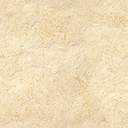 